Экскурсия в библиотекуНакануне праздника  Дня защитника Отечества дети подготовительной  группы вместе с педагогами посетили Атяшевскую модельную детскую библиотеку. Работники библиотеки радушно встретили ребят и предложили совершить увлекательное путешествие.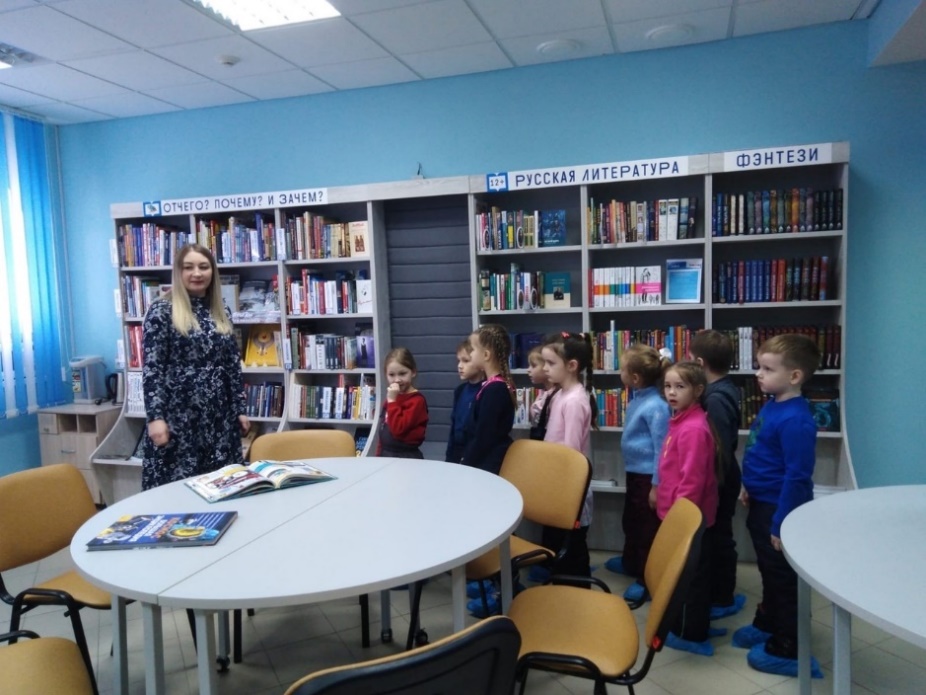 Библиотекарь Вдовина Ольга Викторовна  ознакомила дошколят с площадками библиотеки, а затем рассказала детям об истории  происхождения праздника. Свой рассказ она сопровождала показом слайдов.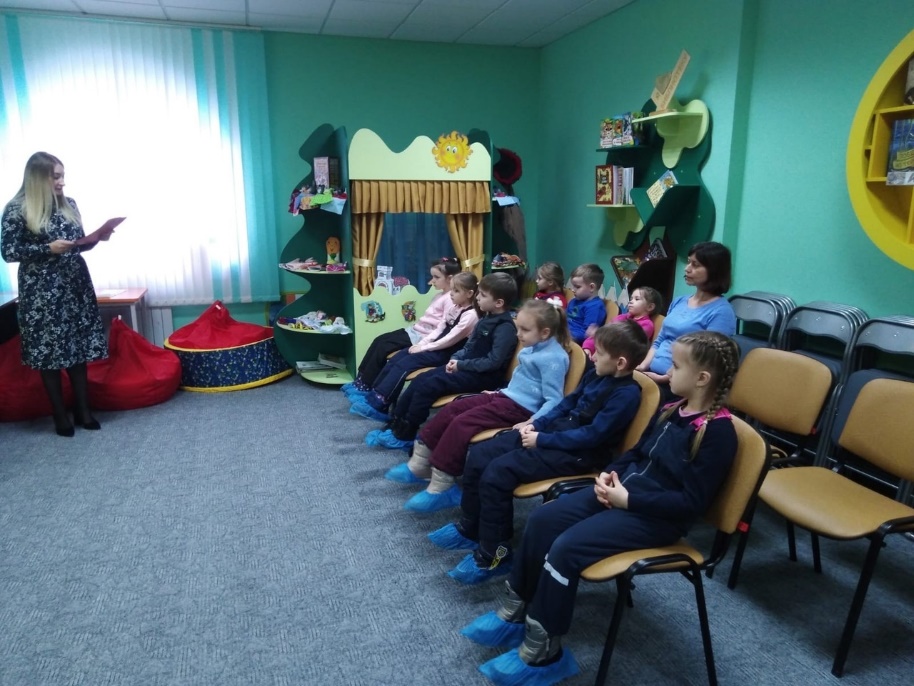 Для проверки силы, смекалки и ловкости будущим солдатам было предложено несколько конкурсов.«Самый сильный»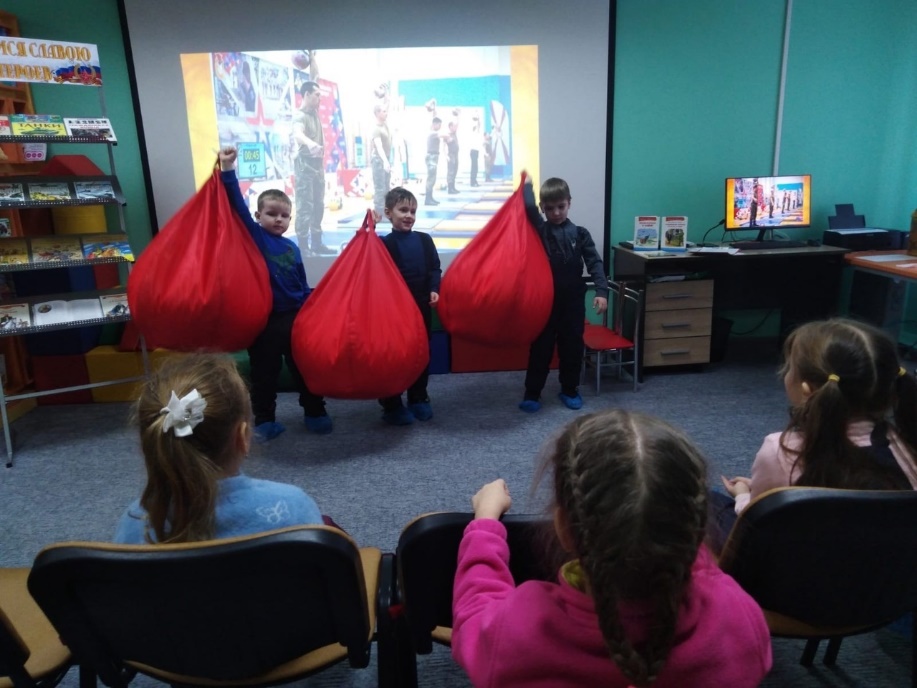 Завоевать титул «самого сильного» было нелегко, но очень почетно.«Уходим в поход»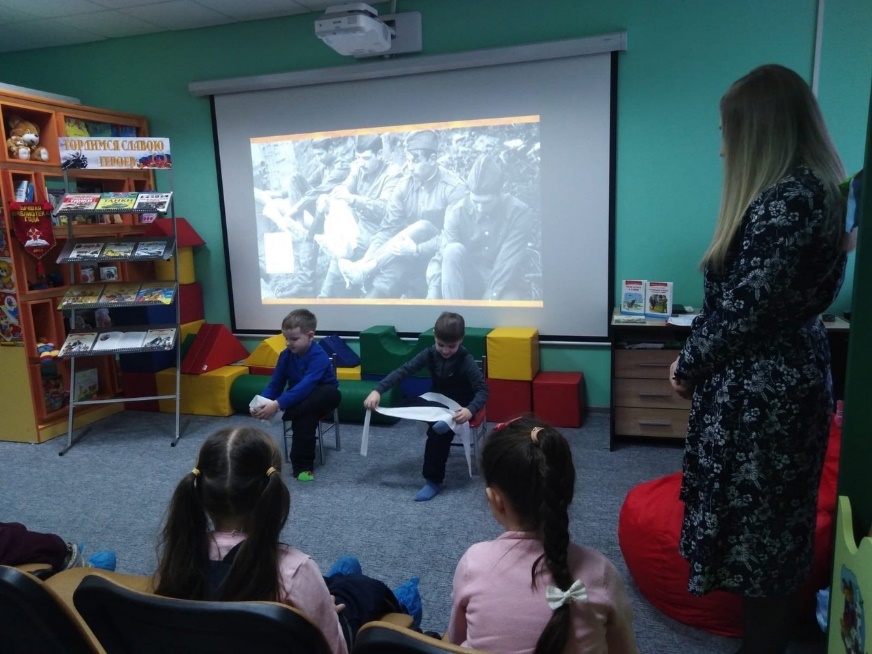 Чтобы подготовиться к походу, пришлось изрядно потрудиться…
«Дальний полет»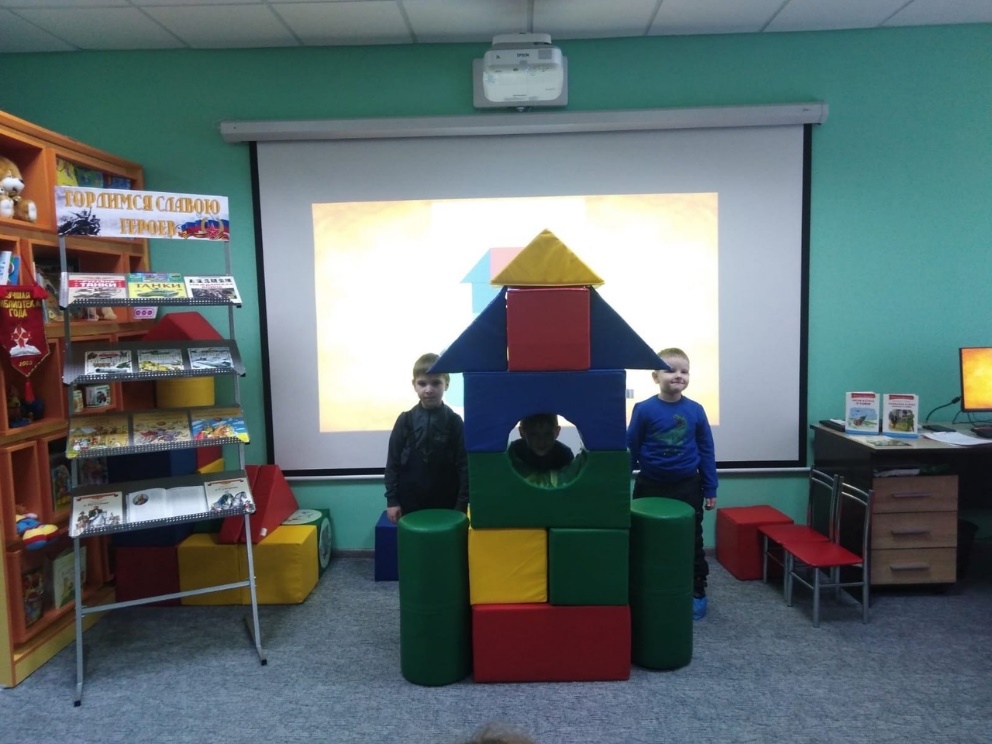      Совместными усилиями справились с постройкой ракеты по схеме.«Раненый солдат»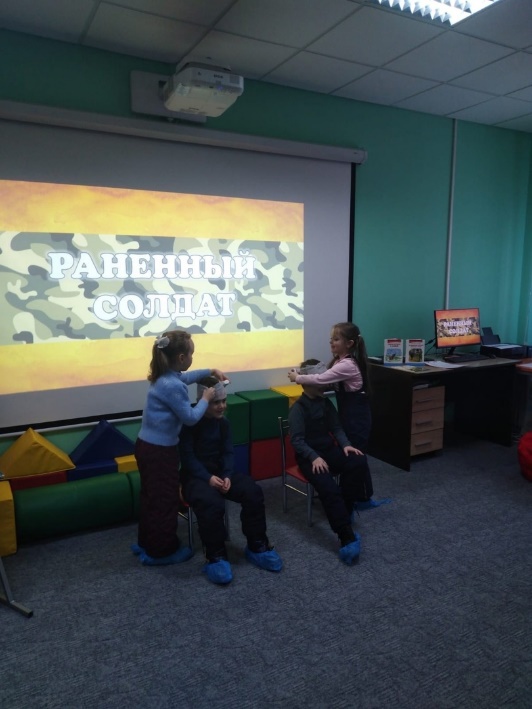 Победу одержала участница, которая быстрее и аккуратнее забинтовала         «рану».    	Наряду с этим, вниманию детей была представлена книжная выставка «Гордимся славою героев". Здесь расположились произведения писателей и поэтов, в которых отражены исторические события, связанные с именами  великих  личностей.В своей беседе Ольга Викторовна упомянула  о детском писателе Сергее Петровиче Алексееве. Историческое прошлое нашей Родины стало основной темой его творчества. 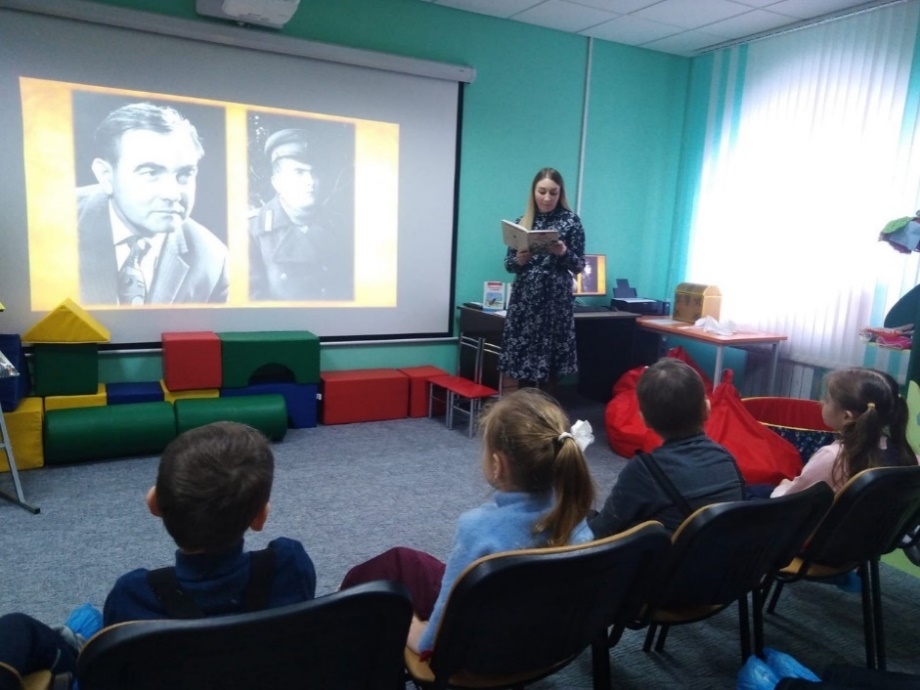  В конце путешествия каждый участник  получил сладкий подарок.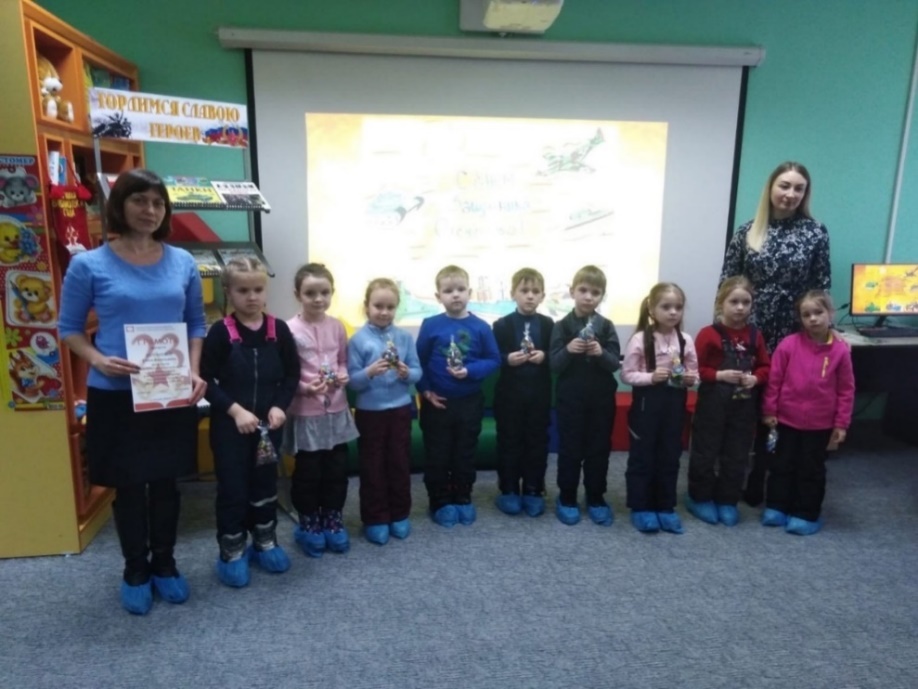 Мы поблагодарили работников библиотеки за очень познавательную и  увлекательную встречу!